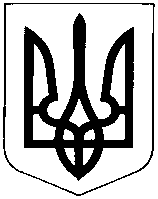 УКРАЇНАХМЕЛЬНИЦЬКА ОБЛАСТЬНОВОУШИЦЬКА СЕЛИЩНА РАДАНОВОУШИЦЬКОЇ СЕЛИЩНОЇ ОБ’ЄДНАНОЇ  ТЕРИТОРІАЛЬНОЇ ГРОМАДИВИКОНАВЧИЙ КОМІТЕТР І Ш Е Н Н Явід 21 грудня 2018 р. №957смт Нова УшицяПро погодження внесення змін до Програми забезпечення безоплатного перевезення пільгових категорій населення на території Новоушицького району на 2018-2020 роки Керуючись статтями ст. ст. 20, 91 Бюджетного кодексу України від 08.07.2010 року N2456-VI (із змінами та доповненнями) та ст.ст.10, 25, ст.26, ст.ст. 46, 59 Закону України «Про місцеве самоврядування в Україні» від 21.05.1997 року N280/97-ВР (із змінами та доповненнями), виконавчий комітет селищної ради                                                             ВИРІШИВ:Погодити внесення змін до  рішення позачергової  сесії селищної ради VІІ скликаннявід 15 лютого 2018 року №4 "Про затвердження Програми забезпечення безоплатногоперевезення пільгових категорій населення на території  Новоушицького району на 2018-2020 роки" замінивши словосполучення «селищного  бюджету» насловосполучення «бюджету об’єднаної територіальної громади».Начальнику відділу економіки, інвестицій та інформаційного забезпечення Новоушицької селищної ради Тарадайко О.І. проект рішення Про погодження внесення змін до Програми             забезпечення безоплатного перевезення пільгових категорій населення на території             Новоушицького району на 2018-2020 роки  винести на розгляд сесії.	Селищний голова		                           О.В.Московчук